ДОГОВОР №______________г. Уфа	___________ 2020 г.Государственное унитарное предприятие «Фонд жилищного строительства Республики Башкортостан», в  лице  генерального директора Шигапова Р.М., действующего на основании  Устава, именуемое  в дальнейшем  Заказчик, с одной стороны, и _________________________________________________________, в лице ______________________________________, действующего на основании Устава, именуемое  в дальнейшем  Оценщик,  действующего на основании ____________________,  с другой стороны, вместе именуемые «Стороны», на основании результатов осуществления закупки путём проведения аукциона в электронной форме (Протокол № _______________ от _____________) заключили настоящий договор (далее Договор) о нижеследующем:ПРЕДМЕТ ДОГОВОРАЗаказчик поручает, а Оценщик по поручению Заказчика предоставляет комплекс услуг по оценке рыночной стоимости 60 объектов недвижимости, находящихся на праве хозяйственного ведения ГУП «Фонд жилищного строительства Республики Башкортостан» (в т.ч. доля в праве), в том числе:20 жилых помещений,20 нежилых помещений,20 объектов завершенного или незавершенного строительства с оценкой права аренды земельных участков.Оценка осуществляется Оценщиком по месту нахождения Объекта оценки на территории Республики Башкортостан.Комплекс услуг включает в себя получение положительного экспертного заключения саморегулируемой организации, содержащее вывод о соответствии отчета требованиям законодательства Российской Федерации об оценочной деятельности (далее – Заключение СРО).1.2. Оценки рыночной стоимости вышеуказанных объектов недвижимости (далее – Объектов) производится по мере производственной необходимости и подписания Задания на оценку Объектов (далее – Задание) (Приложение № 1), являющегося неотъемлемой частью настоящего Договора.1.3. Предоставление услуг по настоящему Договору осуществляется Оценщиком в соответствии с требованиями:- Федерального закона от 29.07.1998 г. №135-ФЗ «Об оценочной деятельности в Российской Федерации» (далее Закон № 135-ФЗ);- Федерального стандарта оценки №1 (ФСО№1) «Общие понятия оценки, подходы к оценке и требования к оценке», утвержденного приказом Минэкономразвития РФ №297 от 20 мая 2015 г.;- Федерального стандарта оценки №2 (ФСО№2) «Цель оценки и виды стоимости», утвержденного приказом Минэкономразвития РФ №298 от 20 мая 2015 г.;- Федерального стандарта оценки №3 (ФСО№3) «Требования к отчету об оценке», утвержденного приказом Минэкономразвития РФ №299 от 20 мая 2015 г;- Приказа Министерства земельных и имущественных отношений Республики Башкортостан от 21.11.2008 г. № 1761 "Об утверждении Технических условий на проведение оценки";       1.4. Исполнение работ в рамках Договора будут осуществлять:Оценщик: _______________.Сведения о соответствии специалиста требованиям к осуществлению профессиональной деятельности, действующим на дату оценки:Диплом _______________________________________________---Является членом СРО ____________________________________Гражданская ответственность при осуществлении профессиональной деятельности застрахована на сумму ________________ сроком на _______ год. Стаж работы в оценочной деятельности – _______ года.Квалификационный аттестат в области оценочной деятельности _______________________________, действует до 06 марта 2021 года.Местонахождение оценщика – ____________________________________________________1.5. По итогам проведения оценки Объектов составляются Отчеты об оценке (далее - Отчеты), заключение СРО. Оценщик предоставляет Заказчику Отчеты об оценке, заключение СРО составленные в письменной форме на русском языке, оформленные в соответствии с требованиями п. 1.3. настоящего Договора. Отчет и заключение СРО предоставляются в бумажной и электронной форме (на электронную почту Заказчика) в 1 экз.Кроме того, один экземпляр Отчета об оценке находится в архиве Оценщика, где хранится в течение трех лет со дня составления.СТОИМОСТЬ УСЛУГ И ПОРЯДОК РАСЧЕТОВСтоимость услуг по настоящему Договору (далее - Цена настоящего Договора) составляет ___________________________ НДС не предусмотрен (или в том числе НДС 20%).Цена Договора включает в себя все расходы Оценщика, необходимые для выполнения обязательств по Договору, включая транспортные и командировочные расходы, страхование, сборов, таможенных пошлин и других обязательных или связанных с надлежащим исполнением Договора платежей.Цена Договора является твердой на весь срок исполнения Договора. Изменение условий Договора при его исполнении возможно в следующих случаях:а) при снижении цены Договора без изменения предусмотренного Договором объема оказанных услуг, их качества и иных условий Договора;б) если по предложению Заказчика увеличиваются предусмотренные Договором объем оказываемых услуг не более чем на десять процентов или уменьшается предусмотренный Договором объем оказываемых услуг не более чем на десять процентов. При этом по соглашению Сторон допускается изменение с учетом положений законодательства Российской Федерации, цены Договора пропорционально дополнительному объему работы исходя из установленной в Договоре цены единицы работы, но не более чем на десять процентов цены Договора. При уменьшении предусмотренного Договором объема работы Стороны Договора обязаны уменьшить цену Договора исходя из цены единицы работы;в) в иных случаях, предусмотренных законодательством Российской Федерации.2.5.     Оплата за оказанные Оценщиком услуги осуществляется Заказчиком путем перечисления денежных средств на расчетный счет Оценщика, указанный в Договоре, в течение 30 (тридцати) календарных дней с момента подписания Заказчиком акта сдачи-приемки Отчетов, либо другими способами, не противоречащими действующему законодательству.2.6. Предоставление дополнительных копий Отчета об оценке оплачивается Заказчиком, в размере 200 руб., за каждую дополнительную копию.2.7. Датой оплаты считается день списания денежных средств со счета Заказчика.ПОРЯДОК И СРОКИ СДАЧИ И ПРИЕМКИ УСЛУГ3.1. Датой начала оказания услуг по Объекту – с даты подписания договора.3.2. Срок оказания услуг по Объектам составляет 3 (Три) рабочих дня со дня подписания Задания на каждый объект недвижимости в отдельности. Срок предоставления заключения СРО – не более 10 (десяти) календарных дней.3.3. По окончании выполнения услуг Оценщик представляет Заказчику Отчеты об оценке, заключение СРО выполненные в соответствии с п. 1.5. настоящего Договора и Акт сдачи-приемки оказанных услуг. 3.4. Заказчик в течение 10 (десяти) рабочих дней с момента получения Отчетов об оценке подписывает представленные Оценщиком Акты сдачи-приемки оказанных услуг.3.5. В случае необоснованного отказа от подписания или уклонения от подписания Актов сдачи-приемки оказанных услуг, заключения СРО со стороны Заказчика, настоящий Договор считается выполненным, и предоставленные услуги подлежат оплате в установленном настоящим Договором порядке.Под необоснованным отказом от подписания Акта сдачи-приемки оказанных услуг Стороны понимают:- отсутствие у Заказчика необходимых средств для оплаты настоящего Договора;- немотивированное несогласие с результатами расчетов.Под уклонением от подписания Актов сдачи-приемки оказанных услуг Стороны понимают отсутствие письменного сообщения Заказчика о результатах рассмотрения Актов сдачи-приемки оказанных услуг в течение 10 рабочих дней.3.6. В случае мотивированного отказа Заказчика от подписания Актов сдачи-приемки оказанных услуг, заключения СРО Стороны составляют двусторонний акт с исчерпывающим перечнем необходимых доработок, в котором указывают сроки устранения выявленных недостатков.4. ПРАВА И ОБЯЗАННОСТИ СТОРОН4.1. Оценщик обязуется:4.1.1. В согласованные Сторонами и определенные в настоящем Договоре сроки произвести оценку рыночной стоимости каждого в отдельности Объекта, указанного в Задании с соблюдением требований действующего законодательства, а также требований указанных в п.п. 1.3. настоящего Договора и в Задании.4.1.2. В порядке, предусмотренном настоящим Договором, передать Заказчику Отчеты об оценках, заключения СРО выполненные в соответствии с требованиями действующего законодательства и положительного экспертного заключения, содержащее вывод о соответствии отчета требованиям законодательства Российской Федерации об оценочной деятельности.4.1.3. Указывать в Отчетах об оценке стоимость Объектов и стоимость каждого составляющего его недвижимого имущества (здания, сооружения, помещения, земельного участка и прочего).4.1.4. Своими силами и за свой счет устранять недостатки, допущенные по своей вине в выполненной работе.4.1.5. Не разглашать конфиденциальную информацию и данные, предоставленные Заказчиком в связи с исполнением Договора, не раскрывать и не разглашать в общем или в частности факты или информацию (кроме информации общедоступного характера) третьей стороне без предварительного письменного согласия Заказчика, кроме случаев, предусмотренных законодательством Российской Федерации.4.1.6. Обеспечивать сохранность документов, полученных от Заказчика.4.1.7. Представлять в течение 5 дней с момента требования Заказчика нотариально заверенную копию действующего страхового полиса, свидетельствующего о страховании  своей гражданской ответственности за причинение убытков Заказчику и (или) третьим лицам в связи с осуществлением Оценщиком своей деятельности.4.1.8. Информировать Заказчика о возникновении обстоятельств, препятствующих оказанию услуг по Договору не позднее дня, следующего за днем возникновения таких обстоятельств.4.2. Оценщик вправе:4.2.1. Требовать от Заказчика оплаты оказанных услуг в соответствии с условиями настоящего Договора.4.2.2. Получать от Заказчика информацию и документацию, необходимую для составления Отчетов об оценке, заключения СРО получать разъяснения и дополнительные сведения, необходимые для осуществления оценок, а также требовать доступа к Объектам оценки. Указанная информация и документация представляется Оценщику в случае ее наличия у Заказчика на основании письменного запроса Оценщика, содержащего точный перечень необходимой информации в течение 3 (трех) дней.4.2.3. Применять самостоятельно методы проведения оценки Объектов  в соответствии со стандартами оценки.4.2.4. Привлекать исключительно с согласия Заказчика по мере необходимости на договорной основе и за счет собственных средств к участию в проведении оценки Объектов иных оценщиков либо других специалистов, неся ответственность за действия привлеченных лиц как за свои собственные действия.4.2.5. Изготавливать копии представленной Заказчиком документации, в целях приобщения к экземпляру Отчетов об оценке, находящегося в архиве Оценщика.4.3. Заказчик обязуется:4.3.1. Своевременно, в соответствии с п.п. 2.1.-2.5. статьи 2 настоящего Договора, оплатить услуги Оценщика.4.3.2.  По письменному запросу Оценщика представлять в течение 3 (трех) дней информацию и документацию, необходимую для осуществления Оценок, в случае ее наличия у Заказчика, а также обеспечивать Оценщику доступ к Объектам оценки. 4.3.3. В случае согласия с результатами оценки и отсутствием замечаний по Отчету об оценке, принять результаты услуг Оценщика и подписать Акты приема-передачи Отчетов об оценке.4.3.4. В случае несогласия с результатами оценки, в течение 10 рабочих дней со дня получения Отчетов об оценке представить Оценщику мотивированный отказ от подписания Актов приема-передачи Отчетов об оценке.4.4. Заказчик вправе:4.4.1. Требовать своевременного исполнения Оценщиком своих обязанностей.4.4.2. Осуществлять контроль за проведением оценки.ОБЕСПЕЧЕНИЕ ДОГОВОРА5.1. Оценщик в течение 14 (четырнадцати) календарных дней с момента подписания Договора предоставляет безотзывную банковскую гарантию на сумму 74 800 руб. (семьдесят четыре тысячи восемьсот рублей 00 коп.) со сроком - до окончания срока действия Договора п. 8.1. обеспечивающую выполнение условий раздела 6 Договора.5.2. Банковская гарантия должна быть выдана банком (далее – гарант), включенным в соответствии со статьей 74.1 Налогового кодекса Российской Федерации в перечень банков, отвечающих установленным требованиям для принятия банковских гарантий в целях налогообложения.5.3. Банковская гарантия должна быть включена в реестр банковских гарантий, быть безотзывной и содержать:- указание на реквизиты Договора, исполнение которого она обеспечивает, предмет Договора, Стороны Договора и ссылки на протокол, составленный по результатам размещения заказа, как основание заключения Договора;- сумму банковской гарантии, подлежащую уплате гарантом Заказчику в случае ненадлежащего исполнения Оценщиком обязательств по Договору;- обязательства Оценщика, надлежащее исполнение которых обеспечивается банковской гарантией; - обязанность гаранта уплатить Заказчику неустойку в размере 0,1 % денежной суммы, подлежащей уплате, за каждый день просрочки;- условие, согласно которому исполнением обязательств гаранта по банковской гарантии является фактическое поступление денежных сумм на счет Заказчика;- срок действия банковской гарантии, который должен действовать с даты заключения Договора и превышать срок действия Договора не менее чем на 30 (тридцать) календарных дней;- отлагательное условие, предусматривающее заключение договора предоставления банковской гарантии по обязательствам Оценщика, возникшим из Договора при его заключении;- установленный Правительством Российской Федерации перечень документов, предоставляемых Заказчиком банку одновременно с требованием об осуществлении уплаты денежной суммы по банковской гарантии.5.4. Банковская гарантия должна содержать условие о праве Заказчика на бесспорное списание денежных средств со счета гаранта, если гарантом в срок не более чем 5 (пять) рабочих дней не исполнено требование Заказчика об уплате денежной суммы по банковской гарантии, направленное до окончания срока действия банковской гарантии.5.5. Банковская гарантия должна содержать указание на согласие гаранта с тем, что изменения и дополнения, внесенные в Договор, не освобождают его от обязательств по соответствующей банковской гарантии.5.6. В случае, если по каким-либо причинам обеспечение исполнения Договора перестало быть действительным, закончило свое действие или иным образом перестало обеспечивать исполнение Оценщиком своих обязательств по Договору, Оценщик обязуется в течение 10-ти (десяти) банковских дней с момента, когда соответствующее исполнение Договора перестало действовать, представить Заказчику иное (новое) надлежащее обеспечение исполнения Договора на тех же условиях и в размере, уменьшенном на размер выполненных обязательств по Договору. При этом может быть изменен способ обеспечения Договора.5.7. Ответственность за подлинность и достоверность представленных документов об обеспечении исполнения Договора несет Оценщик.ОТВЕТСТВЕННОСТЬ СТОРОН6.1. За невыполнение или ненадлежащее выполнение обязательств по Договору Стороны несут полную имущественную ответственность в соответствии с действующим законодательством.6.2. При обнаружении Заказчиком недостатков в результатах оказанных услуг Оценщик  по требованию Заказчика обязан безвозмездно устранить их в установленные Заказчиком сроки, а также возместить Заказчику причиненные убытки.6.3. В случае просрочки исполнения Заказчиком обязательств, предусмотренных Договором, Оценщик вправе потребовать уплаты пени. Пеня начисляется за каждый день просрочки исполнения обязательства, предусмотренного Договором, начиная со дня, следующего после дня истечения установленного Договором срока исполнения обязательства. Пеня устанавливается в размере одной трёхсотой действующей на дату уплаты пеней ставки рефинансирования Центрального банка Российской Федерации от не уплаченной в срок суммы.6.4. За каждый факт неисполнения Заказчиком обязательств, предусмотренных Договором, за исключением просрочки исполнения Заказчиком обязательств, предусмотренных Договором, Оценщик вправе взыскать с Заказчика штраф в размере 1 000,00 (Одна тысяча) рублей.6.5. В случае просрочки исполнения Оценщиком обязательств (в том числе гарантийного обязательства), предусмотренных Договором, Заказчик направляет Оценщику требование об уплате пеней. Пеня начисляется за каждый день просрочки исполнения Оценщиком обязательства, предусмотренного Договором, начиная со дня, следующего после дня истечения установленного Договором срока исполнения обязательства, и устанавливается в размере одной трехсотой действующей на дату уплаты пени ставки рефинансирования Центрального банка Российской Федерации от цены Договора, уменьшенной на сумму, пропорциональную объему обязательств, предусмотренных Договором и фактически исполненных Оценщиком.6.6. За каждый факт неисполнения или ненадлежащего исполнения Оценщиком обязательств, предусмотренных Договором, за исключением просрочки исполнения обязательств (в том числе гарантийного обязательства), предусмотренных Договором, Оценщик уплачивает Заказчику штраф в размере 10% цены Договора, что составляет ______________ руб. (_____________________рублей ___ коп.).6.7. Стороны освобождаются от уплаты неустойки (пени, штрафов), если докажут, что ненадлежащее исполнение обязательств произошло вследствие непреодолимой силы или по вине другой Стороны.6.8. Возмещение убытков, причиненных неисполнением и ненадлежащим исполнением обязательств по Договору, производится Оценщиком в полном объеме сверх начисленной неустойки.6.9. Ни одна из сторон не несет ответственности перед другой стороной за задержку, или невыполнение обязательств по настоящему Договору, обусловленных обстоятельствами, возникшими помимо воли и желания сторон, которые нельзя было предвидеть или избежать.6.10. Сторона, которая не исполняет своего обязательства, должна дать извещение другой стороне о наличии обстоятельств непреодолимой силы и их влиянии на исполнение обязательств по Договору.6.11. Уплата неустойки, а также возмещение убытков не освобождает Стороны от исполнения своих обязательств в натуре.6.12. Ответственность Сторон, не предусмотренная Договором, определяется в соответствии с действующим законодательством Российской Федерации.СРОК ДЕЙСТВИЯ, ИЗМЕНЕНИЕ И РАСТОРЖЕНИЕ ДОГОВОРА7.1. Договор вступает в силу с момента подписания Сторонами и действует                                              до 31.12.2021 года. Истечение срока действия Договора не влечет за собой прекращение обязательств по нему и не освобождает Стороны от ответственности за его нарушения.7.2. Настоящий Договор может быть расторгнут по соглашению Сторон, решению суда или при одностороннем отказе от исполнения Договора по основаниям, предусмотренным гражданским законодательством.7.3. Заказчик вправе провести экспертизу результатов выполненных работ с привлечением экспертов, экспертных организаций до принятия решения об одностороннем отказе от исполнения Договора.7.4. Заказчик обязан принять решение об одностороннем отказе от исполнения Договора, если в ходе исполнения Договора установлено, что Оценщик не соответствует установленным документацией о закупке требованиям к участникам закупки или представил недостоверную информацию о своем соответствии таким требованиям, что позволило ему стать победителем определения Оценщика.7.5. Решение Заказчика об одностороннем отказе от исполнения Договора вступает в силу и Договор считается расторгнутым через 10 (десять) дней с даты уведомления Заказчиком Оценщика об одностороннем отказе от исполнения Договора. При невозможности установления даты получения подтверждения надлежащего уведомления, датой такого уведомления признается дата по истечении 30 (тридцати) дней с даты размещения на официальном сайте решения Заказчика об одностороннем отказе от исполнения Договора.7.5.1. Решение Оценщика об одностороннем отказе от исполнения Договора вступает в силу и Договор считается расторгнутым через 10 (десять) дней с даты уведомления Оценщиком Заказчика об одностороннем отказе от исполнения Договора. Решение Оценщика об одностороннем отказе от исполнения Договора направляется  Заказчику по почте заказным письмом с уведомлением о вручении по адресу Заказчика, указанному в Договоре, а также телеграммой, либо посредством факсимильной связи, либо по адресу электронной почты, либо с использованием иных средств связи и доставки, обеспечивающих фиксирование такого уведомления и получение  Оценщиком подтверждения о его вручении  Заказчику. Выполнение Оценщиком требований настоящей части считается надлежащим уведомлением Заказчика об одностороннем отказе от исполнения Договора. Датой такого надлежащего уведомления признается дата получения Оценщиком подтверждения о вручении Заказчику указанного уведомления.Оценщик обязан отменить не вступившее в силу решение об одностороннем отказе от исполнения Договора, если в течение десятидневного срока с даты надлежащего уведомления Заказчика о принятом решении об одностороннем отказе от исполнения Договора устранены нарушения условий Договора, послужившие основанием для принятия указанного решения.7.6. В случае если решение об одностороннем отказе от исполнения Договора не вступило в силу, Оценщиком устранено нарушение условий Договора и компенсированы затраты на проведение экспертизы Заказчик обязан отменить решение об одностороннем отказе от исполнения Договора.7.7. Заказчик вправе отказаться от исполнения договора оказания услуг при условии оплаты Оценщику фактически понесенных им расходов (статья 782 ГК РФ).7.8. Любые изменения, приложения и дополнения к Договору считаются действительными только в том случае, если они совершены в письменной форме и подписаны уполномоченными на то представителями обеих сторон. Данные изменения являются неотъемлемой частью настоящего Договора.РАЗРЕШЕНИЕ СПОРОВ МЕЖДУ СТОРОНАМИ8.1. Сторонами устанавливается претензионный порядок рассмотрения споров. Сторона, получившая претензию, обязана дать письменный ответ в течение 10 (десяти) рабочих дней с момента ее получения.8.2. При возникновении между Заказчиком и Оценщиком спора по поводу недостатков выполненной работы или их причин и невозможности урегулирования этого спора переговорами, по требованию любой из сторон может быть назначена экспертиза. Расходы по экспертизе несет Оценщик, за исключением случаев, когда экспертизой установлено отсутствие нарушений Оценщиком условий настоящего Договора и технической документации. В указанных случаях расходы на экспертизу несет сторона, потребовавшая назначения экспертизы, а если она назначена по соглашению между сторонами, - обе стороны поровну.8.3. Все споры, возникающие при заключении, исполнении и прекращении настоящего Договора разрешаются путем переговоров. При невозможности достижения соглашения спор передается на разрешение в Арбитражный Суд Республики Башкортостан.ФОРС-МАЖОР9.1. Стороны освобождаются от ответственности за частичное или полное неисполнение обязательств по Договору, если оно явилось следствием природных явлений, действий внешних объективных факторов и прочих обстоятельств непреодолимой силы, на время действия этих обстоятельств, если эти обстоятельства непосредственно повлияли на исполнение Договора.9.2. Срок исполнения обязательств по Договору продлевается соразмерно времени, в течение которого действовали обстоятельства непреодолимой силы и их последствия.ПРОЧИЕ УСЛОВИЯ10.1. Стороны принимают исчерпывающие меры для сохранения конфиденциальности содержания настоящего Договора и материалов, документов, относящихся к нему. 10.2. Требования сохранять конфиденциальность информации распространяются на весь срок действия Договора и сохраняют свою силу в течение  трех лет с момента прекращения действия  договора. 10.3. Уступка права требования по Договору третьим лицам возможна лишь с письменного согласия другой стороны.10.4. Настоящий Договор составлен в форме электронного документа, подписанного усиленными электронными подписями Сторон.11. ПЕРЕЧЕНЬ ДОКУМЕНТОВ, ПРИЛАГАЕМЫХ К ДОГОВОРУ11.1. Задание на оценку - Приложение №1.11.2. Акт сдачи-приемки оказанных услуг - Приложение №2.11.3. Антикоррупционная оговорка – Приложение №3. 12. ЮРИДИЧЕСКИЕ АДРЕСА И РЕКВИЗИТЫ СТОРОНПриложение № 1 к Договору №______________ от ____.____.2020г.ЗАДАНИЕ НА ОЦЕНКУЗаказчик: Государственное унитарное предприятие ГУП «Фонд жилищного строительства Республики Башкортостан», в лице генерального директора Шигапова Рамиля Махмутовича, Оценщик: _____________________________________________.Объект оценки: Оценка рыночной стоимости объектов недвижимости.Перечень объектов, подлежащих оценке определяется ЗаказчикомИмущественные права на объект оценки: Хозяйственное ведение Государственного унитарного предприятия ГУП «Фонд жилищного строительства Республики Башкортостан» (в т.ч. доля в праве).Предполагаемое использование результатов оценки: для реализации через аукцион.Вид стоимости: рыночная.Срок проведения оценки: 3 (три) рабочих дней со дня получения Оценщиком настоящего задания на оценку.Приложение №2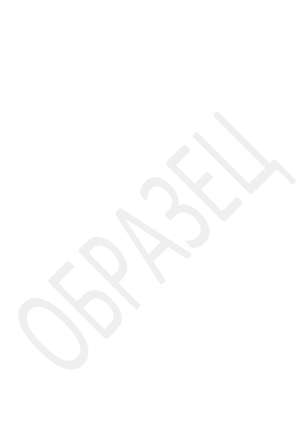                                                    к Договору № ______   от «__»  ______________  20___г.АКТСДАЧИ-ПРИЕМКИ ОКАЗАННЫХ УСЛУГ,по Договору №____________   от «___»________202__г.Мы, нижеподписавшиеся, представитель «Оценщика» ________________________________	с одной стороны, и представитель «Заказчика» ________________________________________	с другой стороны, составили настоящий акт о том, что Оценщиком  оказаны услуги: «_______________________________________________________________»Указанная услуга оказана надлежащим образом, в установленный срок и в соответствии с требованиями действующих Регламентов, СНиП, ГОСТ, ТУ, иными требованиями и заданием Заказчика. Общая стоимость оказанных услуг, включая налоги, составила _______________________________________________ рублей, (с учетом НДС 20% или НДС не предусмотрен).Приложение №3к договору № __________=__ от __.__.2020г.АНТИКОРРУПЦИОННАЯ ОГОВОРКАГосударственное унитарное предприятие «Фонд жилищного строительства Республики Башкортостан», именуемое в дальнейшем «Заказчик», в лице генерального директора                            Шигапова Р.М., действующего на основании Устава, с одной стороны, и________________________________________________________, именуемое в дальнейшем «Оценщик»,  в  лице  директора ______________________,  действующего на основании Устава, с другой стороны, далее совместно именуемые «Стороны», а по отдельности «Сторона», заключили настоящее Приложение к Договору о нижеследующем:1.	 При исполнении своих обязательств по настоящему Договору, Стороны, их аффилированные лица, работники или посредники не выплачивают, не предлагают выплатить и не разрешают выплату каких-либо денежных средств или ценностей, прямо или косвенно любым лицам, для оказания влияния на действия или решения этих лиц с целью получить какие-либо неправомерные преимущества или достигнуть неправомерные цели.2.	 При исполнении своих обязательств по настоящему Договору, Стороны, их аффилированные лица, работники или посредники не осуществляют действия, квалифицируемые применимым для целей настоящего Договора законодательством, как дача/получение взятки, коммерческий подкуп, а также действия, нарушающие требования применимого законодательства и международных актов о противодействии легализации (отмыванию) доходов, полученных преступным путем.3.	 В случае возникновения у одной из Сторон подозрений, что произошло или может произойти нарушение любого из вышеуказанных условий, соответствующая Сторона обязуется незамедлительно уведомить в письменной форме о ставшем известном факте неправомерных действий другую Сторону, и при необходимости, по запросу предоставить дополнительные пояснения и необходимую информацию (документы).4.	 В случае если указанные неправомерные действия работников одной из Сторон, ее аффилированных лиц или посредников, установлены вступившим в законную силу решением (приговором) суда, другая Сторона имеет право в одностороннем порядке отказаться от исполнения настоящего Договора, путем направления письменного уведомления о расторжении Договора. Сторона, являющаяся инициатором расторжения настоящего Договора по указанным основаниям, вправе требовать возмещения реального ущерба, возникшего в результате такого расторжения.ЗаказчикОценщикГосударственное унитарное предприятие «Фонд жилищного строительства Республики Башкортостан»450077, РБ, г. Уфа, ул. Ленина, 5/3Телефон:  (347) 229-91-00  E-mail: main@gsfrb.ruИНН 0274100871, КПП 027401001р/с 40602810006000103295 Башкирское отделение №8598ПАО Сбербанк к/с 30101810300000000601БИК 048073601Генеральный директор_________________Р.М. ШигаповДиректор _____________________/_______________________/                       Заказчик:ГУП «Фонд жилищного строительства Республики Башкортостан»Генеральный директор____________________Р.М. Шигапов№Наименование работЦенаНДССумма с НДСЗаказчикОценщикГУП «ФЖС РБ»_____________________________________________ /_____________/           М.П.____________________ /_____________/    М.П.ЗАКАЗЧИКГенеральный директор_______________________ Р.М. Шигапов                 М.п.ОЦЕНЩИК__________________________________/_____________